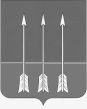 Администрациязакрытого  административно-территориальногообразования  Озерный  Тверской  областиП О С Т А Н О В Л Е Н И Е09.11.2023                                                                                                       № 132Об утверждении муниципальной программы ЗАТО Озерный Тверской области «Создание условий для эффективного функционирования органов управления ЗАТО Озерный Тверской области» на 2024-2026 годыВ соответствии Порядком принятия решений о разработке муниципальных программ, формирования, реализации и проведения оценки эффективности реализации муниципальных программ ЗАТО Озерный Тверской области, утвержденным постановлением администрации ЗАТО Озерный от 28.08.2013 года № 371, статьей 36 Устава ЗАТО Озерный администрация ЗАТО Озерный постановляет:Утвердить муниципальную программу ЗАТО Озерный Тверской области «Создание условий для  эффективного функционирования органов управления ЗАТО Озерный Тверской области» на 2024-2026 годы (Приложение).Постановление администрации закрытого административно-территориального образования Озерный Тверской области от 09.11.2022 года № 202 «Об утверждении муниципальной программы «Создание условий для эффективного функционирования органов управления ЗАТО Озерный Тверской области» на 2023-2025 годы считать утратившим силу с 01.01.2024 года. Контроль за реализацией муниципальной программы «Создание условий для эффективного функционирования органов управления ЗАТО Озерный Тверской области» на 2024-2026 годы возложить на заместителя главы администрации ЗАТО Озерный, руководителя отдела муниципальных закупок и бухгалтерского учета  Е.Н. Муратову.Опубликовать постановление в газете «Дни Озерного» и разместить на официальном сайте муниципального образования ЗАТО Озерный в сети Интернет (www.ozerny.ru).Постановление вступает в силу с даты опубликования. Глава ЗАТО Озерный                                                                        Н.А.ЯковлеваМУНИЦИПАЛЬНАЯ ПРОГРАММАЗАТО ОЗЕРНЫЙ ТВЕРСКОЙ ОБЛАСТИ«Создание условий для эффективного функционирования органов управления ЗАТО Озерный Тверской области»на 2024-2026 годыЗАТО Озерный  2023 г. Паспортмуниципальной программыЗАТО Озерный Тверской областиОбщая характеристика сферы реализациимуниципальной программыНастоящая программа разработана на основании положений Федерального закона от 06.10.2003 г. N 131-ФЗ «Об общих принципах организации местного самоуправления в Российской Федерации», статьи 179 Бюджетного кодекса Российской Федерации, решения Думы ЗАТО Озерный от 05.07.2012 г. № 40 «Об утверждении Положения о бюджетном процессе в ЗАТО Озерный Тверской области», постановления администрации ЗАТО Озерный от 28.08.2013 г. № 371 «О Порядке принятия решений о разработке муниципальных программ, формирования, реализации и проведения оценки эффективности реализации муниципальных программ ЗАТО Озерный Тверской области».Настоящая муниципальная программа направлена на повышение эффективности системы муниципальных органов управления ЗАТО Озерный Тверской области и ее взаимодействия с социально-экономическими институтами в целях достижения качественного, эффективного муниципального управления. Вопрос повышения эффективности работы системы муниципальной власти носит комплексный характер и предусматривает, в первую очередь, смену административного подхода в муниципальном управлении на функциональный, при котором власть выступает, в первую очередь как поставщик муниципальных и государственных услуг, эффективно взаимодействует с обществом и выполняет общественный запрос. Развитие общественного сектора, повышение уровня участия граждан в решении вопросов социально-экономического развития муниципального образования требуют качественных муниципальных и государственных услуг, прозрачной системы раскрытия информации о разрабатываемых нормативно-правовых актах, результатах их общественного обсуждения. Для этого необходимо повышение степени доверия граждан к информационной политике муниципальной власти, усиление авторитета и поддержание позитивного имиджа ЗАТО Озерный, как социально-ориентированного, комфортного для жизни. При сохранении существующих направлений общественного развития в сфере реализации муниципальной программы прогнозируется усиление следующих тенденций:а) рост доверия населения к власти, позитивный настрой в обществе, предотвращение фактов коррупции, активизация участия граждан в общественной, экономической жизни;б) развитие информационных технологий при оказании муниципальных, государственных услуг и межведомственном взаимодействии.Ключевые проблемы, на решение которых направлена муниципальная программа:а) недостаточно высокий уровень удовлетворенности и информирования граждан о работе местных органов власти ЗАТО Озерный;б) недостаточная эффективность оказания основных государственных и муниципальных услуг. Открытость и доступность информации о деятельности органов местного самоуправления способствуют росту доверия населения к власти, позитивному настрою в обществе, предотвращению фактов коррупции, активизации участия граждан в общественной и экономической жизни, росту ответственности людей. Это, в целом, является основой и обязательным условием реализации приоритетов социально-экономического развития муниципального образования ЗАТО Озерный Тверской области. Разработка подпрограммы 1 «Обеспечение информационной открытости деятельности органов местного самоуправления ЗАТО Озерный Тверской области» (далее - подпрограмма 1) обусловлена необходимостью принятия комплекса организационных, информационно-пропагандистских мер, способствующих решению существующих проблем.Для эффективного функционирования органов местного самоуправления ЗАТО Озерный Тверской области, реализации предусмотренных законодательством Российской Федерации полномочий в сфере жилищно-коммунального хозяйства, строительства, благоустройства, дорожной и архивной деятельности необходимо техническое, организационное и хозяйственное обеспечение органов управления ЗАТО Озерный, которое исполняют вспомогательные службы. Одним из основных условий достижения эффективного осуществления функционирования вспомогательных служб является формирование комплекса мероприятий, направленных на выполнение основных задач подпрограммы 2 «Обеспечение эффективного функционирования вспомогательных служб деятельности органов местного самоуправления ЗАТО Озерный Тверской области» (далее – подпрограмма 2). Основные цели и задачи муниципальной программыМуниципальная программа направлена на достижение следующих целей: Формирование эффективной системы исполнения ключевых муниципальных функций и предоставления качественных муниципальных услуг органами местного самоуправления ЗАТО Озерный Тверской области.Повышение общественно-политической и правовой грамотности населения ЗАТО Озерный Тверской области, привлечение общественного интереса к деятельности органов местного самоуправления и укрепление доверия к ним. Показателями, характеризующими достижение цели 1 «Формирование эффективной системы исполнения ключевых муниципальных функций и предоставления качественных муниципальных услуг органами местного самоуправления ЗАТО Озерный Тверской области», являются:а) уровень удовлетворенности граждан работой органов местного самоуправления ЗАТО Озерный Тверской области;б) уровень удовлетворенности граждан качеством и доступностью муниципальных и государственных услуг, оказываемых органами местного самоуправления.Показателями, характеризующими достижение цели 2 «Повышение общественно-политической и правовой грамотности населения ЗАТО Озерный Тверской области, привлечение общественного интереса к деятельности органов местного самоуправления и укрепление доверия к ним», являются:а) уровень поддержки работы органов местного самоуправления ЗАТО Озерный Тверской области со стороны общественности, некоммерческих организаций;б) доля экономических и политических решений органов местного самоуправления ЗАТО Озерный Тверской области, направленных на улучшение качества жизни населения.ПодпрограммыРеализация муниципальной программы связана с выполнением следующих подпрограмм:а) подпрограмма 1 «Обеспечение информационной открытости деятельности органов местного самоуправления ЗАТО Озерный Тверской области»;б) подпрограмма 2 «Обеспечение эффективного функционирования вспомогательных служб».3.1.Подпрограмма 1 «Обеспечение информационной открытости деятельности органов местного самоуправления ЗАТО Озерный Тверской области»Задачи подпрограммы.Реализация подпрограммы 1 «Обеспечение информационной открытости деятельности органов местного самоуправления ЗАТО Озерный Тверской области» (далее - подпрограмма 1) связана с решением следующих задач: - обеспечение жителей ЗАТО Озерный Тверской области качественной и достоверной информацией о социально-экономических, культурных и общественных процессах, происходящих на территории ЗАТО Озерный Тверской области;- содействие развитию средств массовой информации на территории ЗАТО Озерный Тверской области.Показателем, характеризующим решение задачи 1 «Обеспечение жителей ЗАТО Озерный Тверской области качественной и достоверной информацией о социально-экономических, культурных и общественных процессах, происходящих на территории ЗАТО Озерный Тверской области» подпрограммы 1, является:- количество средств массовой информации, регулярно освещающих экономические, культурные и общественные процессы, происходящие на территории ЗАТО Озерный Тверской области.Показателем, характеризующим решение задачи 2 «Содействие развитию средств массовой информации на территории ЗАТО Озерный Тверской области» подпрограммы 1, является:- количество средств массовой информации, которым выделены субсидии.Мероприятия подпрограммы.	Решение задачи 1 подпрограммы 1 осуществляется посредством выполнения следующих мероприятий:а) информирование населения ЗАТО Озерный Тверской области о деятельности органов местного самоуправления через печатные издания;б) функционирование официального сайта ЗАТО Озерный Тверской области.Решение задачи 2 подпрограммы 1 осуществляется посредством выполнения следующих мероприятий:а) повышение эффективности работы средств массовой информации;б) предоставление субсидии некоммерческим организациям;в) предоставление субсидии на развитие материально-технической базы редакций районных и городских газет;г) субсидия из областного бюджета на поддержку редакций районных и городских газет.Выполнение каждого мероприятия подпрограммы 1 оценивается с помощью показателей, перечень которых и их значения по годам реализации муниципальной программы приведены в приложении 1 к настоящей муниципальной программе.Объем финансовых ресурсов,необходимый для реализации подпрограммы.Объем бюджетных ассигнований, выделенный на реализацию подпрограммы 1 «Обеспечение информационной открытости деятельности органов местного самоуправления ЗАТО Озерный», составляет 12768,6 тыс. руб.Объем бюджетных ассигнований, выделенный на реализацию подпрограммы 1 по годам реализации муниципальной программы в разрезе задач, приведен в таблице 1.                                                                                                          Таблица 13.2. Подпрограмма 2 «Обеспечение эффективного функционирования вспомогательных служб деятельности органов местного самоуправления ЗАТО Озерный Тверской области»Задачи подпрограммы.Реализация подпрограммы 2 «Обеспечение эффективного функционирования вспомогательных служб деятельности органов местного самоуправления ЗАТО Озерный Тверской области» (далее - подпрограмма 2) связана с решением следующих задач:- организация деятельности вспомогательных служб;- развитие кадрового потенциала вспомогательных служб. Показателем, характеризующим решение задачи 1 подпрограммы 2 является:- обеспеченность надлежащих условий вспомогательных служб для эффективного функционирования.Показателем, характеризующим решение задачи 2 подпрограммы 2 является:- штатная численность работников вспомогательных служб. Мероприятия подпрограммы.	Решение задачи 1 подпрограммы 2 осуществляется посредством выполнения следующих мероприятий:- содержание МКУ «АТС ЗАТО Озерный»;- совершенствование деятельности МКУ «АТС ЗАТО Озерный».Решение задачи 2 подпрограммы 2 осуществляется посредством выполнения следующих мероприятий:- своевременное замещение должностей в МКУ «АТС ЗАТО Озерный»;- организация учебных мероприятий короткого цикла.Выполнение каждого мероприятия подпрограммы 2 оценивается с помощью показателей, перечень которых и их значения по годам реализации муниципальной программы приведены в приложении 1 к настоящей муниципальной программе. Объем финансовых ресурсов, необходимый для реализации подпрограммы. Объем бюджетных ассигнований, выделенный на реализацию подпрограммы 2 «Обеспечение эффективного функционирования вспомогательных служб деятельности органов местного самоуправления ЗАТО Озерный Тверской области», составляет 56109,3 тыс. руб.Объем бюджетных ассигнований, выделенный на реализацию подпрограммы 2 по годам реализации муниципальной программы в разрезе задач, приведен в таблице 2. Таблица 2Методика оценки эффективности программы В результате исполнения программы «Создание условий для эффективного функционирования органов управления ЗАТО Озерный Тверской области» на 2024-2026 годы будет реализовано:- материально-техническое обеспечение деятельности в соответствии с потребностью, заявленной в установленном нормативными документами порядке;- организационное обеспечение деятельности по вопросам, отнесенным к компетенции управления.Оценка эффективности реализации Программы производится ежегодно и обеспечивает мониторинг результатов реализации Программы с целью уточнения степени решения задач и выполнения мероприятий Программы. Инструментами контроля эффективности Программы являются ежегодные отчеты, мониторинг промежуточных показателей.Для оценки эффективности реализации Программы используются показатели (критерии) эффективности, которые отражают выполнение мероприятий Программы. Общая эффективность выполнения Программы оценивается исходя из достижения значений показателей по всем Подпрограммам.Оценка эффективности реализации Программы производится путем сравнения фактически достигнутых показателей за соответствующий год с утвержденными значениями показателей (критериев). Методика оценки эффективности Программы определяет алгоритм оценки эффективности Программы по отдельным этапам, итогам реализации и Подпрограммам.Планируемые результаты реализации муниципальной программы.Эффективность реализации Программы определяется степенью достижения количественных и качественных показателей реализации Подпрограмм.Планируемыми результатами реализации программы является:- эффективное и своевременное расходование бюджетных средств, выделяемых на обеспечение деятельности;- качественное оказание муниципальных услуг, предоставляемых функциональными органами местного самоуправления;- уменьшение объема неэффективных расходов в сфере организации муниципального управления;- рациональное использование средств местного бюджета на материально- техническое обеспечение деятельности;- повышение эффективности муниципального управления.Сроки предоставления отчетностио ходе реализации мероприятий подпрограммС целью контроля достигнутых показателей муниципальной программы, оценки фактического использования финансовых ресурсов, совершенствования управления реализацией муниципальной программы в срок до 15 марта года, следующего за отчетным годом в финансовый отдел администрации ЗАТО Озерный Тверской области представляется отчет о реализации муниципальной программы за отчетный финансовый год.  Приложениек постановлению администрации ЗАТО Озерный от 09.11.2023 г. № 132Наименование муниципальной программы «Создание условий для эффективного функционирования органов управления ЗАТО Озерный Тверской области» на 2024-2026 годы (далее – муниципальная программа)Главный администратор муниципальной программы Администрация закрытого административно-территориального образования Озерный Тверской областиАдминистраторы  муниципальной программы Администрация закрытого административно-территориального образования Озерный Тверской областиСрок реализации муниципальной программы2024-2026 годыЦели муниципальной программыЦель 1 – Формирование эффективной системы исполнения ключевых муниципальных функций и предоставления качественных муниципальных и государственных услуг органами местного самоуправления ЗАТО Озерный Тверской области.Цель 2 – Повышение общественно-политической и правовой грамотности населения ЗАТО Озерный Тверской области, привлечение общественного интереса к деятельности органов местного самоуправления и укрепления доверия к ним.Подпрограммы Подпрограмма 1 «Обеспечение информационной  открытости деятельности органов местного самоуправления ЗАТО Озерный Тверской области» (далее – подпрограмма 1).Подпрограмма 2 «Обеспечение эффективного функционирования вспомогательных служб деятельности органов управления ЗАТО Озерный Тверской области»  (далее – подпрограмма 2)Ожидаемые результаты реализации муниципальной программыУровень удовлетворенности граждан работой органов местного самоуправления ЗАТО Озерный Тверской области к 2026 году - не менее 80 %;Уровень удовлетворенности граждан качеством  и доступностью предоставления муниципальных  и государственных услуг, оказываемых органами местного самоуправления к 2026 году - не менее 70%;Уровень поддержки работы органов местного  самоуправления ЗАТО Озерный Тверской области со стороны общественности, некоммерческих организаций к 2026 году - не менее 80 %;Доля экономических и политических решений органов местного самоуправления ЗАТО Озерный Тверской области, направленных на улучшение качества жизни населения к 2026 году - не менее 50%.Объемы и источники финансирования муниципальной программы по годам ее реализации  в разрезе подпрограммОбщий объем финансирования программы на            2024 - 2026 годы – 68877,9 тыс. руб., осуществляется за счет местного бюджета ЗАТО Озерный, в том числе:Задачи подпрограммы 1«Обеспечение информационной открытости деятельности органов местного самоуправления ЗАТО Озерный»Объем бюджетных ассигнований, выделенный на реализацию подпрограммы 1 «Обеспечение информационной открытости деятельности органов местного самоуправления ЗАТО Озерный», тыс. руб.Объем бюджетных ассигнований, выделенный на реализацию подпрограммы 1 «Обеспечение информационной открытости деятельности органов местного самоуправления ЗАТО Озерный», тыс. руб.Объем бюджетных ассигнований, выделенный на реализацию подпрограммы 1 «Обеспечение информационной открытости деятельности органов местного самоуправления ЗАТО Озерный», тыс. руб.Итого, тыс. руб.Задачи подпрограммы 1«Обеспечение информационной открытости деятельности органов местного самоуправления ЗАТО Озерный»2024 год2025 год2026 годИтого, тыс. руб.Обеспечение жителей ЗАТО Озерный Тверской области качественной и достоверной информацией о социально-экономических, культурных и общественных процессах, происходящих на территории ЗАТО Озерный Тверской областидадададаСодействие развитию средств массовой информации на территории ЗАТО Озерный Тверской области4256,24256,24256,212768,6Всего, тыс. руб.4256,24256,24256,212768,6Задачи подпрограммы 2 «Обеспечение эффективного функционирования вспомогательных служб» Объем бюджетных ассигнований, выделенный на реализацию подпрограммы 2 «Обеспечение эффективного функционирования вспомогательных служб», тыс. руб.Объем бюджетных ассигнований, выделенный на реализацию подпрограммы 2 «Обеспечение эффективного функционирования вспомогательных служб», тыс. руб.Объем бюджетных ассигнований, выделенный на реализацию подпрограммы 2 «Обеспечение эффективного функционирования вспомогательных служб», тыс. руб.Итого, тыс. руб.Задачи подпрограммы 2 «Обеспечение эффективного функционирования вспомогательных служб» 2024 год2025 год2026 годИтого, тыс. руб.Организация деятельности вспомогательных служб18703,118703,118703,156109,3Развитие кадрового потенциала вспомогательных службдадададаВсего, тыс. руб.18703,118703,118703,156109,3Приложение № 1                                                                                              к муниципальной программе "Создание условий для эффективного функционирования органов управления ЗАТО Озерный Тверской области" на 2024-2026 годыПриложение № 1                                                                                              к муниципальной программе "Создание условий для эффективного функционирования органов управления ЗАТО Озерный Тверской области" на 2024-2026 годыПриложение № 1                                                                                              к муниципальной программе "Создание условий для эффективного функционирования органов управления ЗАТО Озерный Тверской области" на 2024-2026 годыПриложение № 1                                                                                              к муниципальной программе "Создание условий для эффективного функционирования органов управления ЗАТО Озерный Тверской области" на 2024-2026 годыПриложение № 1                                                                                              к муниципальной программе "Создание условий для эффективного функционирования органов управления ЗАТО Озерный Тверской области" на 2024-2026 годыХарактеристика муниципальной программы ЗАТО Озерный Тверской областиХарактеристика муниципальной программы ЗАТО Озерный Тверской областиХарактеристика муниципальной программы ЗАТО Озерный Тверской областиХарактеристика муниципальной программы ЗАТО Озерный Тверской областиХарактеристика муниципальной программы ЗАТО Озерный Тверской областиХарактеристика муниципальной программы ЗАТО Озерный Тверской областиХарактеристика муниципальной программы ЗАТО Озерный Тверской областиХарактеристика муниципальной программы ЗАТО Озерный Тверской областиХарактеристика муниципальной программы ЗАТО Озерный Тверской областиХарактеристика муниципальной программы ЗАТО Озерный Тверской областиХарактеристика муниципальной программы ЗАТО Озерный Тверской областиХарактеристика муниципальной программы ЗАТО Озерный Тверской областиХарактеристика муниципальной программы ЗАТО Озерный Тверской областиХарактеристика муниципальной программы ЗАТО Озерный Тверской областиХарактеристика муниципальной программы ЗАТО Озерный Тверской областиХарактеристика муниципальной программы ЗАТО Озерный Тверской областиХарактеристика муниципальной программы ЗАТО Озерный Тверской областиХарактеристика муниципальной программы ЗАТО Озерный Тверской областиХарактеристика муниципальной программы ЗАТО Озерный Тверской областиХарактеристика муниципальной программы ЗАТО Озерный Тверской областиХарактеристика муниципальной программы ЗАТО Озерный Тверской областиХарактеристика муниципальной программы ЗАТО Озерный Тверской областиХарактеристика муниципальной программы ЗАТО Озерный Тверской областиХарактеристика муниципальной программы ЗАТО Озерный Тверской областиХарактеристика муниципальной программы ЗАТО Озерный Тверской областиХарактеристика муниципальной программы ЗАТО Озерный Тверской областиХарактеристика муниципальной программы ЗАТО Озерный Тверской областиХарактеристика муниципальной программы ЗАТО Озерный Тверской областиХарактеристика муниципальной программы ЗАТО Озерный Тверской областиХарактеристика муниципальной программы ЗАТО Озерный Тверской областиХарактеристика муниципальной программы ЗАТО Озерный Тверской области"Создание условий для эффективного функционирования органов управления ЗАТО Озерный Тверской области" на 2024-2026 годы"Создание условий для эффективного функционирования органов управления ЗАТО Озерный Тверской области" на 2024-2026 годы"Создание условий для эффективного функционирования органов управления ЗАТО Озерный Тверской области" на 2024-2026 годы"Создание условий для эффективного функционирования органов управления ЗАТО Озерный Тверской области" на 2024-2026 годы"Создание условий для эффективного функционирования органов управления ЗАТО Озерный Тверской области" на 2024-2026 годы"Создание условий для эффективного функционирования органов управления ЗАТО Озерный Тверской области" на 2024-2026 годы"Создание условий для эффективного функционирования органов управления ЗАТО Озерный Тверской области" на 2024-2026 годы"Создание условий для эффективного функционирования органов управления ЗАТО Озерный Тверской области" на 2024-2026 годы"Создание условий для эффективного функционирования органов управления ЗАТО Озерный Тверской области" на 2024-2026 годы"Создание условий для эффективного функционирования органов управления ЗАТО Озерный Тверской области" на 2024-2026 годы"Создание условий для эффективного функционирования органов управления ЗАТО Озерный Тверской области" на 2024-2026 годы"Создание условий для эффективного функционирования органов управления ЗАТО Озерный Тверской области" на 2024-2026 годы"Создание условий для эффективного функционирования органов управления ЗАТО Озерный Тверской области" на 2024-2026 годы"Создание условий для эффективного функционирования органов управления ЗАТО Озерный Тверской области" на 2024-2026 годы"Создание условий для эффективного функционирования органов управления ЗАТО Озерный Тверской области" на 2024-2026 годы"Создание условий для эффективного функционирования органов управления ЗАТО Озерный Тверской области" на 2024-2026 годы"Создание условий для эффективного функционирования органов управления ЗАТО Озерный Тверской области" на 2024-2026 годы"Создание условий для эффективного функционирования органов управления ЗАТО Озерный Тверской области" на 2024-2026 годы"Создание условий для эффективного функционирования органов управления ЗАТО Озерный Тверской области" на 2024-2026 годы"Создание условий для эффективного функционирования органов управления ЗАТО Озерный Тверской области" на 2024-2026 годы"Создание условий для эффективного функционирования органов управления ЗАТО Озерный Тверской области" на 2024-2026 годы"Создание условий для эффективного функционирования органов управления ЗАТО Озерный Тверской области" на 2024-2026 годы"Создание условий для эффективного функционирования органов управления ЗАТО Озерный Тверской области" на 2024-2026 годы"Создание условий для эффективного функционирования органов управления ЗАТО Озерный Тверской области" на 2024-2026 годы"Создание условий для эффективного функционирования органов управления ЗАТО Озерный Тверской области" на 2024-2026 годы"Создание условий для эффективного функционирования органов управления ЗАТО Озерный Тверской области" на 2024-2026 годы"Создание условий для эффективного функционирования органов управления ЗАТО Озерный Тверской области" на 2024-2026 годы"Создание условий для эффективного функционирования органов управления ЗАТО Озерный Тверской области" на 2024-2026 годы"Создание условий для эффективного функционирования органов управления ЗАТО Озерный Тверской области" на 2024-2026 годы"Создание условий для эффективного функционирования органов управления ЗАТО Озерный Тверской области" на 2024-2026 годы"Создание условий для эффективного функционирования органов управления ЗАТО Озерный Тверской области" на 2024-2026 годыАдминистратор муниципальной программы ЗАТО Озерный Тверской области - Администрация ЗАТО ОзерныйАдминистратор муниципальной программы ЗАТО Озерный Тверской области - Администрация ЗАТО ОзерныйАдминистратор муниципальной программы ЗАТО Озерный Тверской области - Администрация ЗАТО ОзерныйАдминистратор муниципальной программы ЗАТО Озерный Тверской области - Администрация ЗАТО ОзерныйАдминистратор муниципальной программы ЗАТО Озерный Тверской области - Администрация ЗАТО ОзерныйАдминистратор муниципальной программы ЗАТО Озерный Тверской области - Администрация ЗАТО ОзерныйАдминистратор муниципальной программы ЗАТО Озерный Тверской области - Администрация ЗАТО ОзерныйАдминистратор муниципальной программы ЗАТО Озерный Тверской области - Администрация ЗАТО ОзерныйАдминистратор муниципальной программы ЗАТО Озерный Тверской области - Администрация ЗАТО ОзерныйАдминистратор муниципальной программы ЗАТО Озерный Тверской области - Администрация ЗАТО ОзерныйАдминистратор муниципальной программы ЗАТО Озерный Тверской области - Администрация ЗАТО ОзерныйАдминистратор муниципальной программы ЗАТО Озерный Тверской области - Администрация ЗАТО ОзерныйАдминистратор муниципальной программы ЗАТО Озерный Тверской области - Администрация ЗАТО ОзерныйАдминистратор муниципальной программы ЗАТО Озерный Тверской области - Администрация ЗАТО ОзерныйАдминистратор муниципальной программы ЗАТО Озерный Тверской области - Администрация ЗАТО ОзерныйАдминистратор муниципальной программы ЗАТО Озерный Тверской области - Администрация ЗАТО ОзерныйАдминистратор муниципальной программы ЗАТО Озерный Тверской области - Администрация ЗАТО ОзерныйАдминистратор муниципальной программы ЗАТО Озерный Тверской области - Администрация ЗАТО ОзерныйАдминистратор муниципальной программы ЗАТО Озерный Тверской области - Администрация ЗАТО ОзерныйАдминистратор муниципальной программы ЗАТО Озерный Тверской области - Администрация ЗАТО ОзерныйАдминистратор муниципальной программы ЗАТО Озерный Тверской области - Администрация ЗАТО ОзерныйАдминистратор муниципальной программы ЗАТО Озерный Тверской области - Администрация ЗАТО ОзерныйАдминистратор муниципальной программы ЗАТО Озерный Тверской области - Администрация ЗАТО ОзерныйАдминистратор муниципальной программы ЗАТО Озерный Тверской области - Администрация ЗАТО ОзерныйАдминистратор муниципальной программы ЗАТО Озерный Тверской области - Администрация ЗАТО ОзерныйАдминистратор муниципальной программы ЗАТО Озерный Тверской области - Администрация ЗАТО ОзерныйАдминистратор муниципальной программы ЗАТО Озерный Тверской области - Администрация ЗАТО ОзерныйАдминистратор муниципальной программы ЗАТО Озерный Тверской области - Администрация ЗАТО ОзерныйАдминистратор муниципальной программы ЗАТО Озерный Тверской области - Администрация ЗАТО ОзерныйАдминистратор муниципальной программы ЗАТО Озерный Тверской области - Администрация ЗАТО ОзерныйАдминистратор муниципальной программы ЗАТО Озерный Тверской области - Администрация ЗАТО ОзерныйПринятые обозначения и сокращения:Принятые обозначения и сокращения:Принятые обозначения и сокращения:Принятые обозначения и сокращения:Принятые обозначения и сокращения:Принятые обозначения и сокращения:Принятые обозначения и сокращения:Принятые обозначения и сокращения:Принятые обозначения и сокращения:Принятые обозначения и сокращения:Принятые обозначения и сокращения:Принятые обозначения и сокращения:1. Программа - муниципальная программа ЗАТО Озерный Тверской области "Создание условий для эффективного функционирования органов управления ЗАТО Озерный Тверской области" на 2024-2026 годы.1. Программа - муниципальная программа ЗАТО Озерный Тверской области "Создание условий для эффективного функционирования органов управления ЗАТО Озерный Тверской области" на 2024-2026 годы.1. Программа - муниципальная программа ЗАТО Озерный Тверской области "Создание условий для эффективного функционирования органов управления ЗАТО Озерный Тверской области" на 2024-2026 годы.1. Программа - муниципальная программа ЗАТО Озерный Тверской области "Создание условий для эффективного функционирования органов управления ЗАТО Озерный Тверской области" на 2024-2026 годы.1. Программа - муниципальная программа ЗАТО Озерный Тверской области "Создание условий для эффективного функционирования органов управления ЗАТО Озерный Тверской области" на 2024-2026 годы.1. Программа - муниципальная программа ЗАТО Озерный Тверской области "Создание условий для эффективного функционирования органов управления ЗАТО Озерный Тверской области" на 2024-2026 годы.1. Программа - муниципальная программа ЗАТО Озерный Тверской области "Создание условий для эффективного функционирования органов управления ЗАТО Озерный Тверской области" на 2024-2026 годы.1. Программа - муниципальная программа ЗАТО Озерный Тверской области "Создание условий для эффективного функционирования органов управления ЗАТО Озерный Тверской области" на 2024-2026 годы.1. Программа - муниципальная программа ЗАТО Озерный Тверской области "Создание условий для эффективного функционирования органов управления ЗАТО Озерный Тверской области" на 2024-2026 годы.1. Программа - муниципальная программа ЗАТО Озерный Тверской области "Создание условий для эффективного функционирования органов управления ЗАТО Озерный Тверской области" на 2024-2026 годы.1. Программа - муниципальная программа ЗАТО Озерный Тверской области "Создание условий для эффективного функционирования органов управления ЗАТО Озерный Тверской области" на 2024-2026 годы.1. Программа - муниципальная программа ЗАТО Озерный Тверской области "Создание условий для эффективного функционирования органов управления ЗАТО Озерный Тверской области" на 2024-2026 годы.1. Программа - муниципальная программа ЗАТО Озерный Тверской области "Создание условий для эффективного функционирования органов управления ЗАТО Озерный Тверской области" на 2024-2026 годы.1. Программа - муниципальная программа ЗАТО Озерный Тверской области "Создание условий для эффективного функционирования органов управления ЗАТО Озерный Тверской области" на 2024-2026 годы.1. Программа - муниципальная программа ЗАТО Озерный Тверской области "Создание условий для эффективного функционирования органов управления ЗАТО Озерный Тверской области" на 2024-2026 годы.1. Программа - муниципальная программа ЗАТО Озерный Тверской области "Создание условий для эффективного функционирования органов управления ЗАТО Озерный Тверской области" на 2024-2026 годы.1. Программа - муниципальная программа ЗАТО Озерный Тверской области "Создание условий для эффективного функционирования органов управления ЗАТО Озерный Тверской области" на 2024-2026 годы.1. Программа - муниципальная программа ЗАТО Озерный Тверской области "Создание условий для эффективного функционирования органов управления ЗАТО Озерный Тверской области" на 2024-2026 годы.1. Программа - муниципальная программа ЗАТО Озерный Тверской области "Создание условий для эффективного функционирования органов управления ЗАТО Озерный Тверской области" на 2024-2026 годы.1. Программа - муниципальная программа ЗАТО Озерный Тверской области "Создание условий для эффективного функционирования органов управления ЗАТО Озерный Тверской области" на 2024-2026 годы.1. Программа - муниципальная программа ЗАТО Озерный Тверской области "Создание условий для эффективного функционирования органов управления ЗАТО Озерный Тверской области" на 2024-2026 годы.1. Программа - муниципальная программа ЗАТО Озерный Тверской области "Создание условий для эффективного функционирования органов управления ЗАТО Озерный Тверской области" на 2024-2026 годы.1. Программа - муниципальная программа ЗАТО Озерный Тверской области "Создание условий для эффективного функционирования органов управления ЗАТО Озерный Тверской области" на 2024-2026 годы.1. Программа - муниципальная программа ЗАТО Озерный Тверской области "Создание условий для эффективного функционирования органов управления ЗАТО Озерный Тверской области" на 2024-2026 годы.1. Программа - муниципальная программа ЗАТО Озерный Тверской области "Создание условий для эффективного функционирования органов управления ЗАТО Озерный Тверской области" на 2024-2026 годы.1. Программа - муниципальная программа ЗАТО Озерный Тверской области "Создание условий для эффективного функционирования органов управления ЗАТО Озерный Тверской области" на 2024-2026 годы.1. Программа - муниципальная программа ЗАТО Озерный Тверской области "Создание условий для эффективного функционирования органов управления ЗАТО Озерный Тверской области" на 2024-2026 годы.1. Программа - муниципальная программа ЗАТО Озерный Тверской области "Создание условий для эффективного функционирования органов управления ЗАТО Озерный Тверской области" на 2024-2026 годы.1. Программа - муниципальная программа ЗАТО Озерный Тверской области "Создание условий для эффективного функционирования органов управления ЗАТО Озерный Тверской области" на 2024-2026 годы.1. Программа - муниципальная программа ЗАТО Озерный Тверской области "Создание условий для эффективного функционирования органов управления ЗАТО Озерный Тверской области" на 2024-2026 годы.1. Программа - муниципальная программа ЗАТО Озерный Тверской области "Создание условий для эффективного функционирования органов управления ЗАТО Озерный Тверской области" на 2024-2026 годы.2. Подпрограмма - подпрограмма муниципальной программы ЗАТО Озерный Тверской области "Создание условий для эффективного функционирования органов управления ЗАТО Озерный Тверской области" на 2024-2026 годы.2. Подпрограмма - подпрограмма муниципальной программы ЗАТО Озерный Тверской области "Создание условий для эффективного функционирования органов управления ЗАТО Озерный Тверской области" на 2024-2026 годы.2. Подпрограмма - подпрограмма муниципальной программы ЗАТО Озерный Тверской области "Создание условий для эффективного функционирования органов управления ЗАТО Озерный Тверской области" на 2024-2026 годы.2. Подпрограмма - подпрограмма муниципальной программы ЗАТО Озерный Тверской области "Создание условий для эффективного функционирования органов управления ЗАТО Озерный Тверской области" на 2024-2026 годы.2. Подпрограмма - подпрограмма муниципальной программы ЗАТО Озерный Тверской области "Создание условий для эффективного функционирования органов управления ЗАТО Озерный Тверской области" на 2024-2026 годы.2. Подпрограмма - подпрограмма муниципальной программы ЗАТО Озерный Тверской области "Создание условий для эффективного функционирования органов управления ЗАТО Озерный Тверской области" на 2024-2026 годы.2. Подпрограмма - подпрограмма муниципальной программы ЗАТО Озерный Тверской области "Создание условий для эффективного функционирования органов управления ЗАТО Озерный Тверской области" на 2024-2026 годы.2. Подпрограмма - подпрограмма муниципальной программы ЗАТО Озерный Тверской области "Создание условий для эффективного функционирования органов управления ЗАТО Озерный Тверской области" на 2024-2026 годы.2. Подпрограмма - подпрограмма муниципальной программы ЗАТО Озерный Тверской области "Создание условий для эффективного функционирования органов управления ЗАТО Озерный Тверской области" на 2024-2026 годы.2. Подпрограмма - подпрограмма муниципальной программы ЗАТО Озерный Тверской области "Создание условий для эффективного функционирования органов управления ЗАТО Озерный Тверской области" на 2024-2026 годы.2. Подпрограмма - подпрограмма муниципальной программы ЗАТО Озерный Тверской области "Создание условий для эффективного функционирования органов управления ЗАТО Озерный Тверской области" на 2024-2026 годы.2. Подпрограмма - подпрограмма муниципальной программы ЗАТО Озерный Тверской области "Создание условий для эффективного функционирования органов управления ЗАТО Озерный Тверской области" на 2024-2026 годы.2. Подпрограмма - подпрограмма муниципальной программы ЗАТО Озерный Тверской области "Создание условий для эффективного функционирования органов управления ЗАТО Озерный Тверской области" на 2024-2026 годы.2. Подпрограмма - подпрограмма муниципальной программы ЗАТО Озерный Тверской области "Создание условий для эффективного функционирования органов управления ЗАТО Озерный Тверской области" на 2024-2026 годы.2. Подпрограмма - подпрограмма муниципальной программы ЗАТО Озерный Тверской области "Создание условий для эффективного функционирования органов управления ЗАТО Озерный Тверской области" на 2024-2026 годы.2. Подпрограмма - подпрограмма муниципальной программы ЗАТО Озерный Тверской области "Создание условий для эффективного функционирования органов управления ЗАТО Озерный Тверской области" на 2024-2026 годы.2. Подпрограмма - подпрограмма муниципальной программы ЗАТО Озерный Тверской области "Создание условий для эффективного функционирования органов управления ЗАТО Озерный Тверской области" на 2024-2026 годы.2. Подпрограмма - подпрограмма муниципальной программы ЗАТО Озерный Тверской области "Создание условий для эффективного функционирования органов управления ЗАТО Озерный Тверской области" на 2024-2026 годы.2. Подпрограмма - подпрограмма муниципальной программы ЗАТО Озерный Тверской области "Создание условий для эффективного функционирования органов управления ЗАТО Озерный Тверской области" на 2024-2026 годы.2. Подпрограмма - подпрограмма муниципальной программы ЗАТО Озерный Тверской области "Создание условий для эффективного функционирования органов управления ЗАТО Озерный Тверской области" на 2024-2026 годы.2. Подпрограмма - подпрограмма муниципальной программы ЗАТО Озерный Тверской области "Создание условий для эффективного функционирования органов управления ЗАТО Озерный Тверской области" на 2024-2026 годы.2. Подпрограмма - подпрограмма муниципальной программы ЗАТО Озерный Тверской области "Создание условий для эффективного функционирования органов управления ЗАТО Озерный Тверской области" на 2024-2026 годы.2. Подпрограмма - подпрограмма муниципальной программы ЗАТО Озерный Тверской области "Создание условий для эффективного функционирования органов управления ЗАТО Озерный Тверской области" на 2024-2026 годы.2. Подпрограмма - подпрограмма муниципальной программы ЗАТО Озерный Тверской области "Создание условий для эффективного функционирования органов управления ЗАТО Озерный Тверской области" на 2024-2026 годы.2. Подпрограмма - подпрограмма муниципальной программы ЗАТО Озерный Тверской области "Создание условий для эффективного функционирования органов управления ЗАТО Озерный Тверской области" на 2024-2026 годы.2. Подпрограмма - подпрограмма муниципальной программы ЗАТО Озерный Тверской области "Создание условий для эффективного функционирования органов управления ЗАТО Озерный Тверской области" на 2024-2026 годы.2. Подпрограмма - подпрограмма муниципальной программы ЗАТО Озерный Тверской области "Создание условий для эффективного функционирования органов управления ЗАТО Озерный Тверской области" на 2024-2026 годы.2. Подпрограмма - подпрограмма муниципальной программы ЗАТО Озерный Тверской области "Создание условий для эффективного функционирования органов управления ЗАТО Озерный Тверской области" на 2024-2026 годы.2. Подпрограмма - подпрограмма муниципальной программы ЗАТО Озерный Тверской области "Создание условий для эффективного функционирования органов управления ЗАТО Озерный Тверской области" на 2024-2026 годы.2. Подпрограмма - подпрограмма муниципальной программы ЗАТО Озерный Тверской области "Создание условий для эффективного функционирования органов управления ЗАТО Озерный Тверской области" на 2024-2026 годы.2. Подпрограмма - подпрограмма муниципальной программы ЗАТО Озерный Тверской области "Создание условий для эффективного функционирования органов управления ЗАТО Озерный Тверской области" на 2024-2026 годы.3. Задача - задача подпрограммы.3. Задача - задача подпрограммы.3. Задача - задача подпрограммы.3. Задача - задача подпрограммы.3. Задача - задача подпрограммы.3. Задача - задача подпрограммы.3. Задача - задача подпрограммы.3. Задача - задача подпрограммы.3. Задача - задача подпрограммы.3. Задача - задача подпрограммы.3. Задача - задача подпрограммы.3. Задача - задача подпрограммы.3. Задача - задача подпрограммы.3. Задача - задача подпрограммы.3. Задача - задача подпрограммы.3. Задача - задача подпрограммы.3. Задача - задача подпрограммы.3. Задача - задача подпрограммы.3. Задача - задача подпрограммы.3. Задача - задача подпрограммы.3. Задача - задача подпрограммы.3. Задача - задача подпрограммы.3. Задача - задача подпрограммы.3. Задача - задача подпрограммы.3. Задача - задача подпрограммы.3. Задача - задача подпрограммы.3. Задача - задача подпрограммы.3. Задача - задача подпрограммы.3. Задача - задача подпрограммы.3. Задача - задача подпрограммы.3. Задача - задача подпрограммы.4. Мероприятие - мероприятие подпрограммы.4. Мероприятие - мероприятие подпрограммы.4. Мероприятие - мероприятие подпрограммы.4. Мероприятие - мероприятие подпрограммы.4. Мероприятие - мероприятие подпрограммы.4. Мероприятие - мероприятие подпрограммы.4. Мероприятие - мероприятие подпрограммы.4. Мероприятие - мероприятие подпрограммы.4. Мероприятие - мероприятие подпрограммы.4. Мероприятие - мероприятие подпрограммы.4. Мероприятие - мероприятие подпрограммы.4. Мероприятие - мероприятие подпрограммы.4. Мероприятие - мероприятие подпрограммы.4. Мероприятие - мероприятие подпрограммы.4. Мероприятие - мероприятие подпрограммы.4. Мероприятие - мероприятие подпрограммы.4. Мероприятие - мероприятие подпрограммы.4. Мероприятие - мероприятие подпрограммы.4. Мероприятие - мероприятие подпрограммы.4. Мероприятие - мероприятие подпрограммы.4. Мероприятие - мероприятие подпрограммы.4. Мероприятие - мероприятие подпрограммы.4. Мероприятие - мероприятие подпрограммы.4. Мероприятие - мероприятие подпрограммы.4. Мероприятие - мероприятие подпрограммы.4. Мероприятие - мероприятие подпрограммы.4. Мероприятие - мероприятие подпрограммы.4. Мероприятие - мероприятие подпрограммы.4. Мероприятие - мероприятие подпрограммы.4. Мероприятие - мероприятие подпрограммы.4. Мероприятие - мероприятие подпрограммы.5. Показатель - показатель цели программы (показатель задачи подпрограммы, показатель мероприятия, показатель административного мероприятия).5. Показатель - показатель цели программы (показатель задачи подпрограммы, показатель мероприятия, показатель административного мероприятия).5. Показатель - показатель цели программы (показатель задачи подпрограммы, показатель мероприятия, показатель административного мероприятия).5. Показатель - показатель цели программы (показатель задачи подпрограммы, показатель мероприятия, показатель административного мероприятия).5. Показатель - показатель цели программы (показатель задачи подпрограммы, показатель мероприятия, показатель административного мероприятия).5. Показатель - показатель цели программы (показатель задачи подпрограммы, показатель мероприятия, показатель административного мероприятия).5. Показатель - показатель цели программы (показатель задачи подпрограммы, показатель мероприятия, показатель административного мероприятия).5. Показатель - показатель цели программы (показатель задачи подпрограммы, показатель мероприятия, показатель административного мероприятия).5. Показатель - показатель цели программы (показатель задачи подпрограммы, показатель мероприятия, показатель административного мероприятия).5. Показатель - показатель цели программы (показатель задачи подпрограммы, показатель мероприятия, показатель административного мероприятия).5. Показатель - показатель цели программы (показатель задачи подпрограммы, показатель мероприятия, показатель административного мероприятия).5. Показатель - показатель цели программы (показатель задачи подпрограммы, показатель мероприятия, показатель административного мероприятия).5. Показатель - показатель цели программы (показатель задачи подпрограммы, показатель мероприятия, показатель административного мероприятия).5. Показатель - показатель цели программы (показатель задачи подпрограммы, показатель мероприятия, показатель административного мероприятия).5. Показатель - показатель цели программы (показатель задачи подпрограммы, показатель мероприятия, показатель административного мероприятия).5. Показатель - показатель цели программы (показатель задачи подпрограммы, показатель мероприятия, показатель административного мероприятия).5. Показатель - показатель цели программы (показатель задачи подпрограммы, показатель мероприятия, показатель административного мероприятия).5. Показатель - показатель цели программы (показатель задачи подпрограммы, показатель мероприятия, показатель административного мероприятия).5. Показатель - показатель цели программы (показатель задачи подпрограммы, показатель мероприятия, показатель административного мероприятия).5. Показатель - показатель цели программы (показатель задачи подпрограммы, показатель мероприятия, показатель административного мероприятия).5. Показатель - показатель цели программы (показатель задачи подпрограммы, показатель мероприятия, показатель административного мероприятия).5. Показатель - показатель цели программы (показатель задачи подпрограммы, показатель мероприятия, показатель административного мероприятия).5. Показатель - показатель цели программы (показатель задачи подпрограммы, показатель мероприятия, показатель административного мероприятия).5. Показатель - показатель цели программы (показатель задачи подпрограммы, показатель мероприятия, показатель административного мероприятия).5. Показатель - показатель цели программы (показатель задачи подпрограммы, показатель мероприятия, показатель административного мероприятия).5. Показатель - показатель цели программы (показатель задачи подпрограммы, показатель мероприятия, показатель административного мероприятия).5. Показатель - показатель цели программы (показатель задачи подпрограммы, показатель мероприятия, показатель административного мероприятия).5. Показатель - показатель цели программы (показатель задачи подпрограммы, показатель мероприятия, показатель административного мероприятия).5. Показатель - показатель цели программы (показатель задачи подпрограммы, показатель мероприятия, показатель административного мероприятия).5. Показатель - показатель цели программы (показатель задачи подпрограммы, показатель мероприятия, показатель административного мероприятия).5. Показатель - показатель цели программы (показатель задачи подпрограммы, показатель мероприятия, показатель административного мероприятия).Коды бюджетной классификации Коды бюджетной классификации Коды бюджетной классификации Коды бюджетной классификации Коды бюджетной классификации Коды бюджетной классификации Коды бюджетной классификации Коды бюджетной классификации Коды бюджетной классификации Коды бюджетной классификации Коды бюджетной классификации Коды бюджетной классификации Коды бюджетной классификации Коды бюджетной классификации Коды бюджетной классификации Коды бюджетной классификации Коды бюджетной классификации Дополнительный аналитический кодДополнительный аналитический кодДополнительный аналитический кодДополнительный аналитический кодДополнительный аналитический кодДополнительный аналитический кодДополнительный аналитический кодЦели программы, подпрограммы,  задачи  подпрограммы, мероприятия подпрограммы, административные мероприятия  и их показателиЕдиница  измеренияГоды реализации программыГоды реализации программыГоды реализации программыЦелевое (суммарное) значение показателяЦелевое (суммарное) значение показателякод администратора  программы код администратора  программы код администратора  программы разделразделподразделподразделклассификация целевой статьи расхода бюджетаклассификация целевой статьи расхода бюджетаклассификация целевой статьи расхода бюджетаклассификация целевой статьи расхода бюджетаклассификация целевой статьи расхода бюджетаклассификация целевой статьи расхода бюджетаклассификация целевой статьи расхода бюджетаклассификация целевой статьи расхода бюджетаклассификация целевой статьи расхода бюджетаклассификация целевой статьи расхода бюджетаДополнительный аналитический кодДополнительный аналитический кодДополнительный аналитический кодДополнительный аналитический кодДополнительный аналитический кодДополнительный аналитический кодДополнительный аналитический кодЦели программы, подпрограммы,  задачи  подпрограммы, мероприятия подпрограммы, административные мероприятия  и их показателиЕдиница  измеренияГоды реализации программыГоды реализации программыГоды реализации программыЦелевое (суммарное) значение показателяЦелевое (суммарное) значение показателякод администратора  программы код администратора  программы код администратора  программы разделразделподразделподразделклассификация целевой статьи расхода бюджетаклассификация целевой статьи расхода бюджетаклассификация целевой статьи расхода бюджетаклассификация целевой статьи расхода бюджетаклассификация целевой статьи расхода бюджетаклассификация целевой статьи расхода бюджетаклассификация целевой статьи расхода бюджетаклассификация целевой статьи расхода бюджетаклассификация целевой статьи расхода бюджетаклассификация целевой статьи расхода бюджетаДополнительный аналитический кодДополнительный аналитический кодДополнительный аналитический кодДополнительный аналитический кодДополнительный аналитический кодДополнительный аналитический кодДополнительный аналитический кодЦели программы, подпрограммы,  задачи  подпрограммы, мероприятия подпрограммы, административные мероприятия  и их показателиЕдиница  измерения202420252026значениегод  достижения1234567891011121314151617181920212223242526272829303104500001000000000Программа "Создание условий для эффективного функционирования органов управления ЗАТО Озерный Тверской области" на 2024-2026 годы, всего тыс.рублей22959,322959,322959,368877,92026Цель 1 "Формирование эффективной системы исполнения ключевых муниципальных функций и предоставления качественных муниципальных и государственных услуг органами местного самоуправления ЗАТО Озерный Тверской области"------Показатель 1 "Уровень удовлетворенности граждан работой органов местного самоуправления ЗАТО Озерный Тверской области"%808080802026Показатель 2 "Уровень удовлетворенности граждан качеством и доступностью муниципальных и государственных услуг, оказываемых органами местного самоуправления"%707070702026Цель 2 "Повышение общественно-политической и правовой грамотности населения ЗАТО Озерный Тверской области,  привлечение общественного интереса к деятельности органов местного самоуправления и укрепление доверия к ним"------Показатель 1 "Уровень поддержки работы органов местного самоуправления ЗАТО Озерный Тверской области со стороны общественности, некоммерческих организаций"%808080802026Показатель 2 "Доля экономических и политических решений органов местного самоуправления ЗАТО Озерный Тверской области, направленных на улучшение качества жизни населения"%50505050202604512001010000000Подпрограмма 1 "Обеспечение информационной открытости деятельности органов местного самоуправления ЗАТО Озерный Тверской области" тыс.рублей4256,24256,24256,212768,62026Задача 1 "Обеспечение жителей ЗАТО Озерный Тверской области качественной и достоверной информацией о социально-экономических, культурных и общественных процессах, происходящих на территории ЗАТО Озерный Тверской области"да/нетдададада2026Показатель 1 "Количество средств массовой информации, регулярно освещающих экономические, культурные и общественные процессы, происходящие на территории ЗАТО Озерный Тверской области"единиц11112026Административное мероприятие 1.001 "Информирование населения ЗАТО Озерный Тверской области о деятельности органов местного самоуправления через печатные издания"да/нетдададада2026Показатель 1 "Количество выпусков печатного СМИ в год" единиц5050501502026Показатель 2 "Доля населения ЗАТО Озерный, информированных о работе системы органов местного самоуправления" %757575752026Административное мероприятие 1.002 "Функционирование официального сайта ЗАТО Озерный Тверской области"да/нетдададада2026Показатель 1 "Количество посетителей сайта в год"единиц6000060500610001875002026Показатель 2 "Регулярное обновление информации на официальном сайте"да/нетдададада2026Задача 2 "Содействие развитию средств массовой информации на территории ЗАТО Озерный Тверской области"тыс.рублей4256,24256,24256,212768,62026Показатель 1 "Количество средств массовой информации, которым выделены субсидии"единиц11112026Административное мероприятие 2.001 "Повышение эффективности работы средств массовой информации"да/нетдададада2026Показатель 1 "Участие в региональных и всероссийских конкурсах, мероприятиях СМИ"единиц11112026045120410102S002ЖМероприятие 2.002 "Предоставление субсидий некоммерческим организациям"тыс.рублей3186,83186,83186,89560,42026Показатель 1 "Публикации, интервью, освещающие работу органов местного самоуправления" да/нетдададада2026045120410102S049ЖМероприятие 2.003 "Предоставление субсидии на развитие материально-технической базы редакций районных и городских газет" тыс.рублей20,020,020,060,02026Показатель 1 "Количество объектов материально-технической базы, планируемых к замене" шт.1001202604512041010210320Мероприятие 2.004 "Субсидия из областного бюджета на поддержку редакций районных и городских газет"тыс.рублей1049,41049,41049,43148,22026Показатель 1 "Публикации, интервью, освещающие работу органов региональной власти" да/нетдададада202604501131020000000Подпрограмма 2 "Обеспечение эффективного функционирования вспомогательных служб деятельности органов управления ЗАТО Озерный Тверской области"тыс.рублей18703,118703,118703,156109,32026Задача 1 "Организация деятельности вспомогательных служб"тыс.рублей18703,118703,118703,156109,32026Показатель 1 "Обеспеченность надлежащих условий вспомогательных служб для эффективного функционирования"да/нетдададада20260450113102012001ДМероприятие 1.001  "Содержание МКУ "АТС ЗАТО Озерный"тыс.рублей18703,118703,118703,156109,32026Показатель 1 "Доля перечисленного бюджетного финансирования в адрес МКУ "АТС ЗАТО Озерный"%1001001001002026Административное мероприятие 1.002 "Совершенствование деятельности МКУ "АТС ЗАТО Озерный"да/нетдададада2026Показатель 1 "Материально-техническая обеспеченность"%808080802026Задача 2 "Развитие кадрового потенциала вспомогательных служб"да/нетдададада2026Показатель 1 "Штатная численность работников вспомогательных служб"человек272727272026Административное мероприятие 2.001 "Своевременное замещение должностей в МКУ "АТС ЗАТО Озерный"да/нетдададада2026Показатель 1 "Укомплектованность учреждения кадрами"%757575752026Административное мероприятие 2.002 "Организация учебных мероприятий короткого цикла"да/нетдададада2026Показатель 1 "Доля работников  МКУ "АТС ЗАТО Озерный", принявших участие в учебных мероприятиях короткого цикла" %303030302026